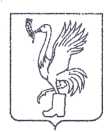 СОВЕТ ДЕПУТАТОВТАЛДОМСКОГО ГОРОДСКОГО ОКРУГА МОСКОВСКОЙ ОБЛАСТИ141900, г. Талдом, пл. К. Маркса, 12                                                            тел. 8-(49620)-6-35-61; т/ф 8-(49620)-3-33-29 ИНН 5078016823    ОГРН 1075010003936                                                   e-mail: org-taldom@yandex.ru                                                                                                                                                                         Р Е Ш Е Н И Еот __23 мая________  2024_ г.                                                                        №_50____┌                                           ┐ Об отмене решения Совета депутатов  Талдомского городского округа от 29.06.2023 г.  № 49 «О согласии безвозмездно принять в  муниципальную собственность Талдомского  городского округа движимое имущество»	В связи с неисполнением Акционерным обществом «Теплоэнергетическое предприятие « (АО «ТЭП») обязательств по приведению индивидуальных тепловых пунктов в нормативное состояние (устранение выявленных в результате комиссионного обследования недостатков и неисправностей), а также несоответствие индивидуальных тепловых пунктов проектной документации, Совет депутатов Талдомского городского округа Московской областиРЕШИЛ:1. Отменить решение Совета депутатов Талдомского городского округа Московской области от 29.06.2023 г. № 49 «О согласии безвозмездно принять в муниципальную собственность Талдомского городского округа движимое имущество». 2.  Настоящее решение вступает в силу с даты его подписания.                              3. Контроль исполнения настоящего решения возложить на председателя Совета депутатов Талдомского городского округа Московской области М.И. Аникеева.  Председатель Совета депутатовТалдомского городского округа                                                                        М.И. АникеевГлава Талдомского городского округа                                                                                               Ю.В. Крупенин